Nuestro Tiempo R.B.D : 14.507-6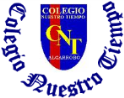 Programa de Integración EscolarPsicopedagoga: Javiera Marambio Jorquera.Guía de trabajo3°BásicoSemana 6Objetivo: Desarrollar el  pensamiento creativo.Estudiante:  ______________________________________________________________________1.- Dibuja, colorea  y nombra en el cuadrado un animal que comience con la misma letra de tu nombre. 2.- Dibuja, colorea  y nombra en el cuadrado un objeto tecnológico  que termine con la misma letra que tu nombre.3.- Ahora coloquemos creativos y realiza una breve historia del animal que más te guste. ________________________________________________________________________________________________________________________________________________________________________________________________________________________________________________________________________________________________________________________________________________________________________________________________________________________________________________________________________________________________________________________________________________________________________________4.- Sigue las siguientes instrucciones:Dibuja un cuadrado encima del sol.Dibuja un triángulo debajo de la luna.Colorea de naranja el sol. Dibuja una flor a ambos de la luna.Colorea la luna de amarillo.Dibuja un círculo en cada esquina.Dibuja un árbol debajo del triángulo. 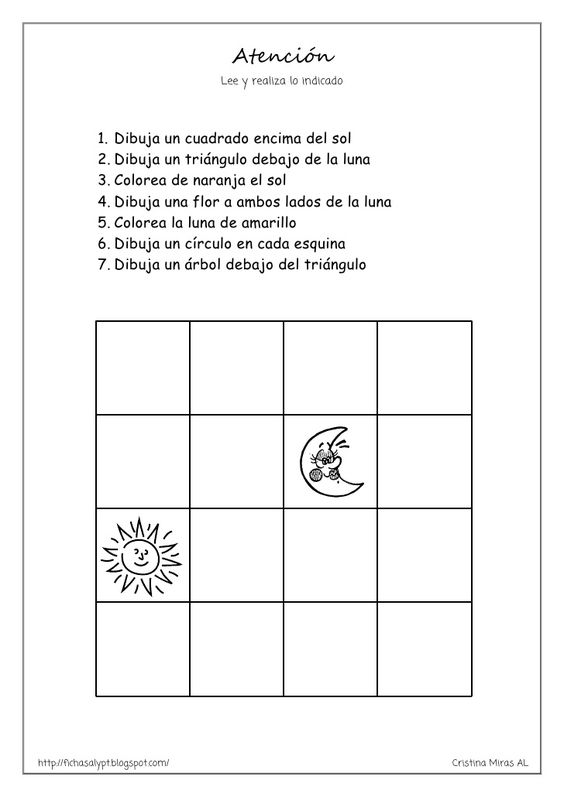 5.- Indica que figuras son, señalando sus diferencias y similitudes.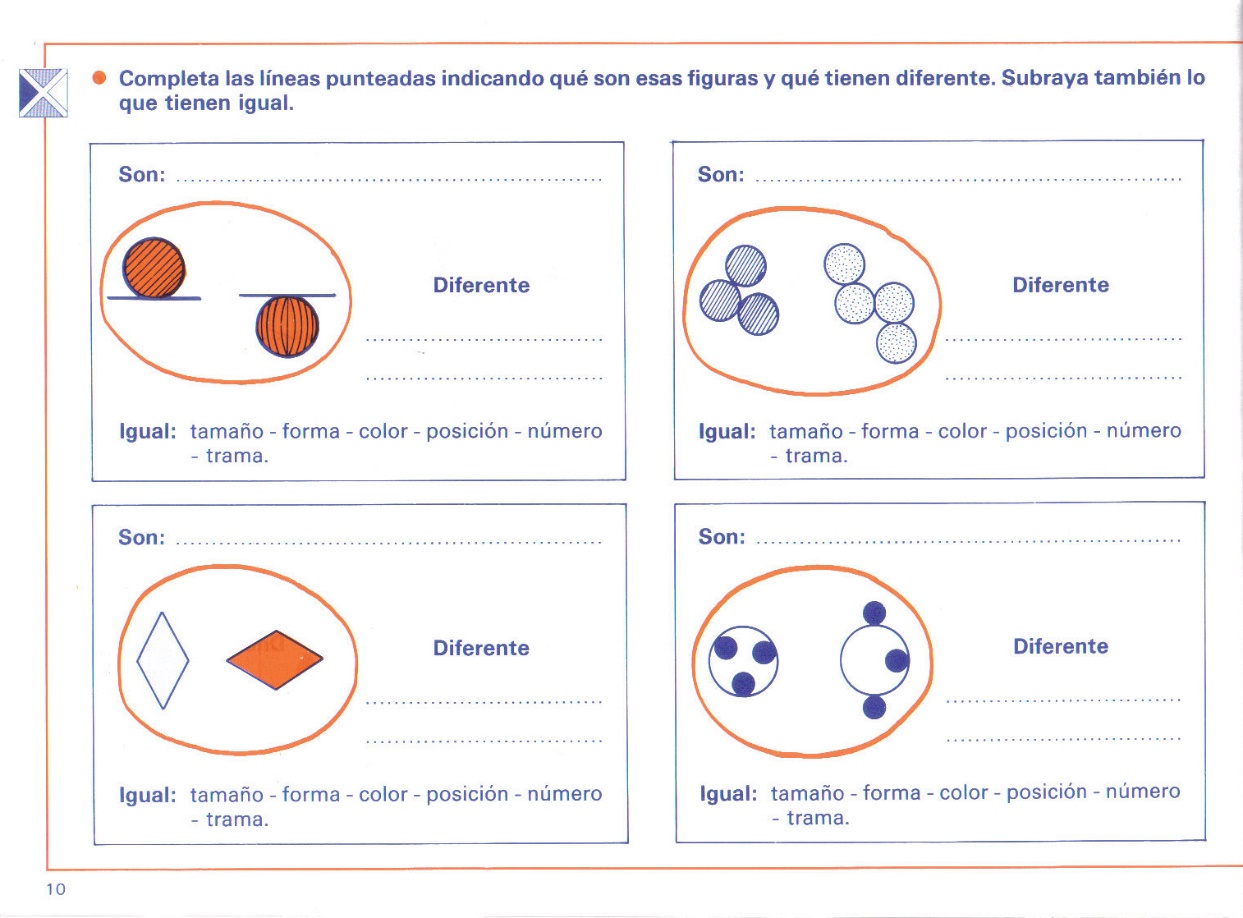 